平	成	２ ４ 年	３ 月青 森 県 統 計 分 析 課「平成２３年 青森県の人口」について１ 人口の動向について平成 23 年 10 月 1 日現在の本県人口は、1,363,038 人で、前年に比べ 10,301 人（0.75％）の減少となった※。平成 22 年 10 月 1 日から平成 23 年 9 月 30 日までの自然動態は、出生者数が 9,559 人、死亡者数が 16,254人で、自然増減数は 6,695 人（0.49％）の減少となった。自然動態では、出産適齢年齢の女性人口の減少や合計特殊出生率※の低下にみられるように出生者数が 年々減少している一方、死亡率の高い高齢者の人口が増加していることにより死亡者数が増加しており、平成11 年に死亡者数が出生者数を上回る自然減に転じて以降、その減少幅は年々拡大している。また、平成 22 年 10 月 1 日から平成 23 年 9 月 30 日までの社会動態は、転入者数が 22,074 人、転出者数が 25,680 人で、社会増減数は 3,606 人（0.26％）の減少となった。本県の社会動態は景気動向に影響されやすく、景気回復期には就職機会を求め県外へ転出する人が増加  することから、社会増減数の減少幅が大きくなる一方、景気後退期には減少幅が小さくなる傾向があり、近年で は、リーマンショックの影響や円高の進展による日本経済全体の停滞から、転出者数が大きく減少しており、社会増減数は平成 19 年をピークに減少幅の縮小傾向が続いている。青森県の人口推移（単位：人、％）（注１）人口は10月1日現在。平成17,22年の人口は国勢調査人口（確定値）。（注２）平成22年の人口増減数は、自然増減数と社会増減数を足した数値と一致しない。（脚注参照）（人）	人口動態の推移120,000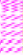 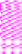 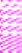 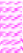 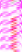 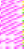 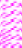 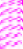 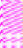 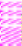 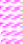 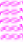 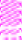 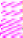 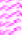 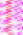 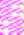 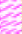 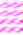 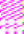 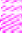 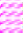 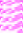 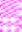 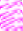 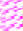 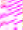 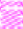 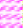 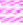 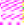 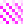 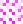 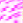 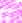 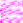 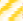 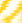 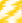 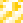 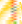 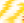 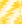 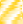 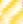 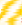 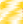 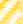 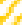 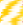 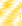 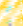 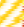 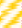 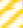 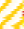 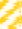 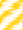 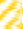 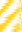 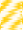 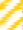 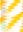 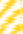 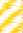 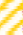 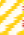 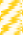 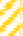 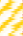 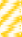 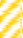 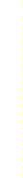 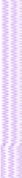 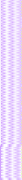 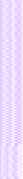 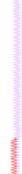 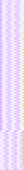 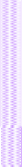 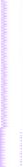 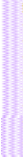 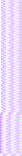 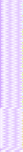 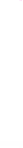 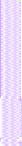 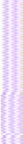 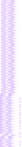 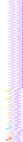 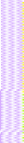 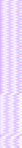 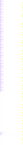 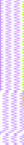 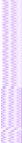 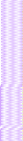 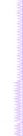 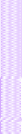 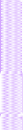 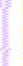 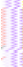 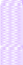 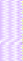 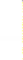 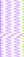 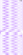 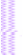 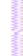 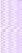 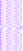 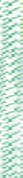 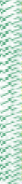 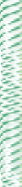 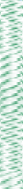 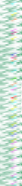 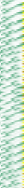 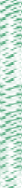 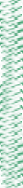 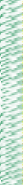 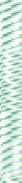 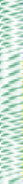 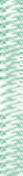 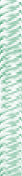 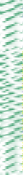 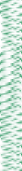 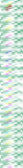 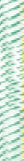 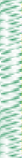 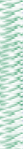 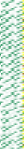 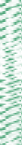 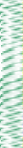 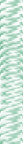 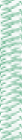 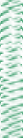 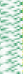 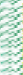 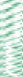 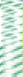 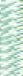 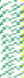 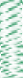 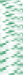 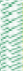 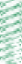 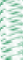 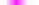 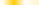 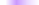 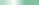 （増減の単位：人）20,00090,000	15,00060,000	10,00030,000	5,0000	0-30,000	-5,000-60,000	-10,000-90,000	-15,000-120,000S51 S52 S53 S54 S55 S56 S57 S58 S59 S60 S61 S62 S63 H1 H2 H3 H4 H5 H6 H7 H8 H9 H10 H11 H12 H13 H14 H15 H16 H17 H18 H19 H20 H21 H22 H23-20,000（注）平成 12 年までの転入者数及び転出者数には県内移動者数を含んでいる。※		平成 17、22 年の人口は国勢調査人口（確定値）であり、推計人口は直近の国勢調査人口を基礎とし、これに市町村から毎月報告のあった出生者数、死亡者数、転入者数及び転出者数（外国人含む）を加減することにより算出している。また、国勢調査は住民票を移さない居住者も調査対象となるが、推計人口は住民票の移動により人口を算定しており、国勢調査年の   人口増減数は、自然増減数と社会増減数を足した数値と一致しない。合計特殊出生率とは、15 歳から 49 歳までの女性の年齢別出生率を合計したもので、1 人の女性が一生に産む子どもの数の平均数に相当する。２ 年齢別推計人口について年少人口（15 歳未満）は、前年に比べ 3,829 人減の 168,013 人、総人口に占める割合は前年に比べ 0.2 ポイント低下の 12.4％となり、人口、割合ともに過去最も低くなっている。生産年齢人口（15 歳から 64 歳）は前年に比べ 7,393 人減の 836,194 人、総人口に占める割合は前年に比べ0.1 ポイント低下の 61.6％となっている。老年人口（65 歳以上）は前年に比べ 921 人増の 353,689 人、総人口に占める割合は前年に比べ 0.2 ポイント上昇の 26.0％となり、人口、割合ともに過去最も大きくなっている。出産適齢年齢の女性人口の減少や、合計特殊出生率が低下していることから、出生者数が年々減少している一方、今後は団塊世代を含め高齢者が増加することが見込まれるため、少子高齢化がさらに進行することが  見込まれる。年齢（３区分）別人口の推移（単位：人、％）（注１）平成17,22年は国勢調査結果（確定値）である。（注２）総人口には年齢不詳者数を含んでいる。人口ピラミッド（平成23年10月1日現在）100～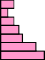 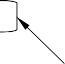 959072歳：	85日中戦争の動員による昭和13～14（1938～39）年	80の出生減7565,66歳：終戦前後における出生減706560555062～64歳：昭和22～24（1947～49）年	45の第1次ﾍﾞﾋﾞｰﾌﾞｰﾑ4045歳：昭和41（1966）年のひのえうまによる出生減3530	37～40歳：昭和46～49（1971～74）年の第2次25	ﾍﾞﾋﾞｰﾌﾞｰﾑ20151015,00010,0005,00050（歳）00	5,000	10,000	15,000（注１）100 歳以上はまとめて 100 歳以上とし、年齢不詳を除いた。（注２）上記年齢別人口は、平成 22 年国勢調査人口を基礎に推計している。３ 年齢別県外転入出の状況について各年齢別に平成 22 年 10 月 1 日から平成 23 年 9 月 30 日までの県外からの転入者数をみると、18 歳から増加し、22 歳がピークとなり、22 歳を超えると年齢が高くなるにつれて少なくなっている傾向にある。一方、県外への転出者数は、18 歳が最も多く、次に 22 歳、20 歳と続き、22 歳を超えると年齢が高くなるにつれて少なくなっている傾向にある。転入者数から転出者数を差し引いた社会増減数をみると、18 歳から24  歳では、就職・就学の場を求めて県外への転出が増加することから大幅な減少となっており、特に高校卒業を迎える 18  歳ではΔ2,089  人と他の年齢と比べ減少数が大きくなっている。20 代後半から 30  代と、その年代の移動に依存する年少人口世代の状況をみると、年齢でばらつきがあるものの、世代全体でみると、転出者数が転入者数を上回っている。年齢別県外転入出の状況（平成 22 年 10 月 1 日～平成 23 年 9 月 30 日）（注１）年齢は移動した月の末日現在。（注２）70歳以上は各歳別の移動者数が少ないことから、まとめて70歳以上とした。（注３）転入・転出者数には県内市町村間の移動者数は含まれない。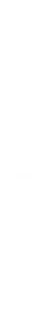 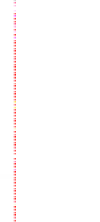 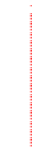 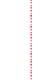 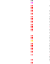 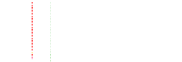 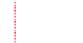 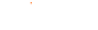 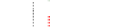 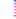 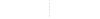 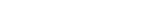 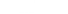 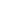 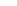 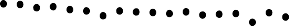 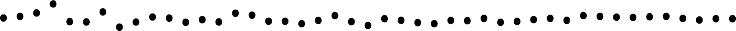 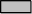 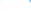 年次人口人口増減数人口増減率自然自然自然自然社会社会社会社会年次人口人口増減数人口増減率増減数増減率出生者数死亡者数増減数増減率転入者数転出者数平成17年1,436,657181,423,412-13,245-0.92-4,099-0.2910,60314,702-9,146-0.6423,91233,058191,408,589-14,823-1.04-4,650-0.3310,20314,853-10,173-0.7123,01133,184201,394,806-13,783-0.98-4,921-0.3510,32815,249-8,862-0.6322,89531,757211,382,517-12,289-0.88-5,867-0.429,63315,500-6,422-0.4623,48329,905221,373,339-9,178-0.66-6,219-0.459,75415,973-5,033-0.3621,97727,010231,363,038-10,301-0.75-6,695-0.499,55916,254-3,606-0.2622,07425,680年次構成比構成比構成比年次総人口年少人口（15歳未満）生産年齢人口（15～64歳）老年人口（65歳以上）年少人口（15歳未満）生産年齢人口（15～64歳）老年人口（65歳以上）平成17年1,436,657198,959910,856326,56213.963.422.7181,423,412194,018896,042333,07213.663.023.4191,408,589188,669879,629340,01113.462.524.1201,394,806184,226864,347345,95313.262.024.8211,382,517178,828852,035351,37412.961.625.4221,373,339171,842843,587352,76812.661.725.8231,363,038168,013836,194353,68912.461.626.0年齢転入者数転出者数差引増減年齢転入者数転出者数差引増減年齢転入者数転出者数差引増減041934574258188031550167189-22137931069267817532851155186-31234330142277086535552153158-53309258512870557812753137144-742812542729640655-15541691571252081921630561578-1755132152-206222245-23315504866456125138-1371711551632471530-595711511328167159833483501-18581341221291531494344824592359116120-410128133-5354924781460171137341110394936472491-1961122942812101117-16374484471621209921136474-1038402419-17631098920145257-53937632353649672241576151-75403673293865714328163735241303314-1166493811173063-3342302313-11675052-2186432,732-2,08943246277-31685041919662723-6144234239-56945369206801,195-515452392053470～443524-8121577801-22446216231-15総数22,07425,680-3,606221,1121,804-69247185230-45238051,018-21348188179924788970-18249166170-4